流 体 精 量 控 制 解 决 方 案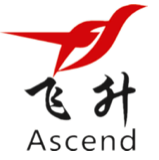 FSH-AP 标准系列数控点液/点胶/喷涂系统FSP-AP标准系列产品是广州飞升公司新推出的高精度数控微量点液/点胶/喷涂系统，该系统包含1个电子控制箱，步进电机，及由步进电机驱动的1到2个高精度特殊陶瓷制造的往复旋转流体泵。AP型系列产品采用蓝宝石硬度等级的陶瓷泵技术，高精密，无磨损，无污染，能广泛运用于生化，制药，医疗器械，半导体，精密电子等行业的点液，点胶，微量喷涂等流体控制应用。免维护设计，高性价比，高精密 /高效率生产，极端稳定可靠，使得该系统成为中高端客户点液点胶及微量喷涂应用的首选解决方案。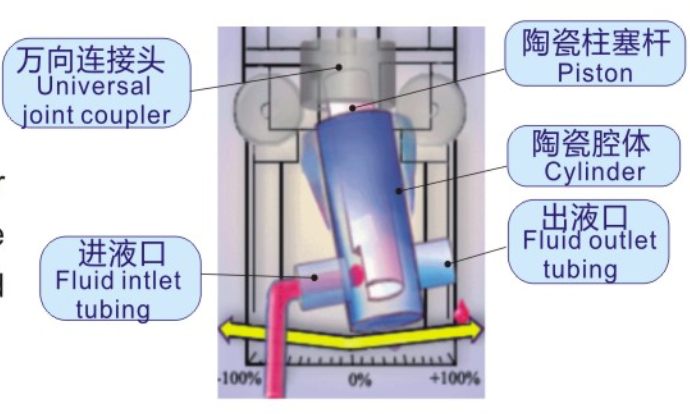 工作原理        步进电机带动陶瓷柱塞杆进行往复旋转运动，旋转运动改变阀向，往复运动切换进液、出液方向(图示)系统命名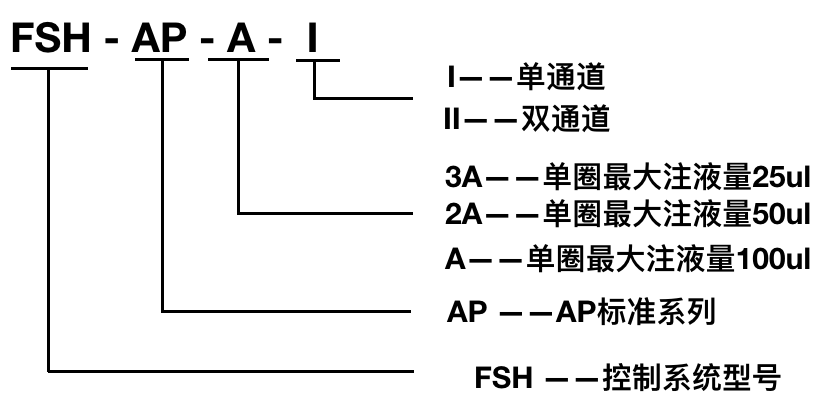 技术参数典型应用电池电解液注液生化/医疗液体喷涂/注液点液机/点胶机隐形眼镜的点液生产应用硅胶雾化氰基丙烯酸酯试剂喷涂/点液皮下给药型药物/药膏喷涂药物液体分装香水，精华素，及液体维他命添加润滑油及UV胶粘剂其他要求高精度微量喷涂/ 注液的特殊应用广州飞升公司的电气/机械/化学/生化工程师们愿为客户提供专业咨询及免费样品测试，以协助客户开发设计出最适合客户要求的系统及解决方案。广州飞升精密设备有限公司Guangzhou Ascend Precision Machinery Co.,Ltd.电话：020-22939609  传真：020-22939609地址：广州市番禺区东环街东环路128号德胜创意园10栋2楼网址：http://www.ascendgz.com型号FSH-AP-3AFSH-AP-2AFSH-AP-A类型特殊陶瓷正排量陶瓷泵特殊陶瓷正排量陶瓷泵特殊陶瓷正排量陶瓷泵单次注液范围25μl50μl100μl最小点液量0.25μl0.5μl1μl接触液体材料特氟龙、陶瓷（特殊氧化锆、氧化铝）特氟龙、陶瓷（特殊氧化锆、氧化铝）特氟龙、陶瓷（特殊氧化锆、氧化铝）标准速度30-300RPM30-300RPM30-300RPM使用温度、湿度5-40℃，＜85%RH5-40℃，＜85%RH5-40℃，＜85%RH驱动方式电动（步进电机）电动（步进电机）电动（步进电机）电源电压，频率AC100-240V,50/60HZAC100-240V,50/60HZAC100-240V,50/60HZ功率400W400W400W通讯接口I/O,CC TRIG,AUX OUT,RS232I/O,CC TRIG,AUX OUT,RS232I/O,CC TRIG,AUX OUT,RS232